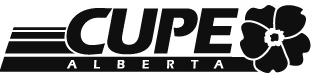 AGENDA    65th ANNUAL CONVENTIONSheraton CavalierCalgary, ABMarch 18th - 20th, 2015Act now.Your vote decides our future.*ALL AGENDA ITEMS ARE SUBJECT TO AMENDMENTTuesday, March 17th, 2015    	9:00 A.M. – 4:00 P.M.    	EDUCATION DAYTUESDAY, MARCH 17TH, 20157:00 – 9:00 P.M.	REGISTRATION 			8:00. – 12:00 A.M.	ICE BREAKER SOCIAL WEDNESDAY, MARCH 18TH, 20158:00 - 9:00 A.M.	NEW DELEGATES SEMINAR 8:00 - 9:30 A.M.	DELEGATE AND GUEST REGISTRATION 10:00 A.M.	OPENING OF THE CONVENTION - CHAIR OF THE CUPE CALGARY DISTRICT	COUNCIL (CCDC)O CANADA  SOLIDARITY FOREVER     ABORIGINAL BLESSING GREETINGS FROM CUPE Calgary District Council – RH’ENA OAKEGREETINGS FROM Calgary And District Labour Council – ALEX CHEVALIER GREETINGS FROM THE CITY OF CALGARY – COUNCILLOR – BRIAN PINCOTT 10:30 A.M.	SISTER GLYNNIS LIEB – ALBERTA DIVISION SECRETARY TREASURERCONVENTION CALL RULES OF ORDEREQUALITY STATEMENTAGENDAADOPTION OF CONVENTION COMMITTEESADOPTION OF  GENERAL AND CONSTITUTIONAL RESOLUTIONS 	 			PRESENTATION OF THE GAVEL TO THE PRESIDENT - MARLE ROBERTSINTRODUCTION OF CUPE ALBERTA DIVISION EXECUTIVE – MARLE ROBERTS10:50 A.M.	1ST REPORT OF THE CREDENTIALS COMMITTEE11:00 A.M.	PRESIDENT’S REPORT – MARLE ROBERTS12:00 NOON	RECESS FOR LUNCH	1:30 P.M.	DIVISION TREASURER’S REPORT – GLYNNIS LIEB2:00 P.M.	TRUSTEE’S REPORT WEDNESDAY, MARCH 18TH, 2015 - continued2:30 P.M.	CONVENTION BUSINESS CONSTITUTIONAL RESOLUTIONS LITERACY AD-HOC COMMITTEE – Clear Language3:00 P.M.  	ADDRESS FROM OUR NATIONAL PRESIDENT - PAUL MOIST   3:30 P.M.  	CONVENTION BUSINESS COMMITTEE REPORTS EQUAL OPPORTUNITIES COMMITTEE - POWERPOINTEQUAL OPPORTUNITIES AWARD  NOTE -	POLITICAL FORUM UPON ADJOURNMENTTHURSDAY, MARCH 19TH, 20147:30 A.M.	BREAKFAST MEETING – POLITICAL ACTION 		Hosted by National President Paul Moist 9:00 A.M.         CONVENTION BUSINESS RECONVENES2nd REPORT OF THE CREDENTIALS COMMITTEEPOLICY PAPERGENERAL RESOLUTIONSCONSTITUTIONAL RESOLUTIONS AEEC REPORT TO CONVENTION	10:30 A.M.	ADDRESS – NATIONAL SECRETARY TREASURER – CHARLES FLEURY 11:00 A.M.	CONVENTION BUSINESSCOMMITTEE REPORTS LITERACY COMMITTEE – Video COMMUNICATIONS AND TECHNOLOGY COMMITTEE - SurveyANTI-PRIVITIZATION/POLITICAL ACTION COMMITTEE - ReportBENEFITS AND PENSION COMMITTEE - Report  GENERAL RESOLUTIONS 11: 30 A.M.	LAPP – CUPE SENIOR PENSION ADVISOR - MARK JANSON 12:00 P.M.     	RECESS FOR LUNCH      1:30 P.M.       	GUEST SPEAKER – ALBERTA FEDERATION OF LABOUR, GIL MCGOWAN   THURSDAY, MARCH 19TH, 2015 - continued1:45 P.M.	CONVENTION BUSINESSCOMMITTEE REPORTS  ANTI-RACISM COMMITTEE – PowerPointENVIRONMENT RESOURCES PROTECTION – PowerPointOCCUPATIONAL HEALTH AND SAFETY – PowerPoint  REPORT from COMMITTEE Reviewing Committees     GENERAL RESOLUTIONS/CONSTITUTIONAL RESOLUTIONS3:00 P.M.	YOUNG WORKER VICE PRESIDENT REPORT3:15 P.M.	GLOBAL JUSTICE COMMITTEE - PowerPoint		GUEST SPEAKER – ROSALINDA (ROSE) NARTATES – Secretary General, Confederation for Unity, Recognition and Advancement of Government Employees (COURAGE) 6:00 P.M.	DOORS OPEN FOR BANQUET, DINNER WILL BE SERVED AT 7:00 P.M.	FRIDAY, MARCH 20TH, 20159:00 A.M.		CONVENTION BUSINESS RECONVENES FINAL REPORT OF THE CREDENTIALS COMMITTEERESOLUTIONS – GENERAL/CONSTITUTIONALGUEST SPEAKER – NDP - RACHEL NOTLEY, MLA - EDMONTON STRATHCONA	GUEST SPEAKER – CANADIAN LABOUR CONGRESS - CORI LONGO11:00 A.M.	ELECTIONS – INSTALLATION OF OFFICERS 2:00 P.M.	CONVENTION BUSINESS CONTINUESCOMMITTEE REPORTS RESOLUTIONSGENERAL/CONSTITUTIONAL 			CLOSING OF CONVENTION - ABORIGINAL BLESSING/ SOLIDARITY FOREVER/ADJOURNMENTALL ELECTED OFFICERS:	PLEASE BE PREPARED TO ATTEND INFORMATION SESSION OF THE EXECUTIVE COMMITTEE FOLLOWING ADJOURNMENT.cope #491